§532.  Commissioners; appointmentThere shall be 5 members, hereinafter in this subchapter called Commissioners of the New England Interstate Water Pollution Control Commission from the State of Maine, as authorized by Title 5, section 12004‑K, subsection 3.  One commissioner shall be the Commissioner of  Health and Human Services and one the Commissioner of Environmental Protection or a designee. The term of any such commissioner shall terminate at the time that commissioner ceases to hold said state office and a successor in that office shall be the successor as commissioner on this commission. The Governor shall appoint 3 more commissioners who shall be citizens of the State, one to represent municipal interests, one to represent industrial interests and one to represent the public generally. The term of the last 3 said commissioners shall be for a period of 3 years and shall hold office until a successor shall be appointed and qualified. The terms of each of the initial 5 members shall begin at the date of the appointment, provided the said compact shall then have been executed by the Governor of this State as prescribed in section 531; otherwise they shall begin upon the effective date of the compact in accordance with section 537.  [PL 1989, c. 503, Pt. B, §176 (AMD); PL 2003, c. 689, Pt. B, §7 (REV).]Any commissioner may be removed from office by the Governor upon charges and after a hearing.SECTION HISTORYPL 1969, c. 431, §9 (AMD). PL 1969, c. 504, §51 (AMD). PL 1971, c. 618, §12 (AMD). PL 1975, c. 293, §4 (AMD). PL 1975, c. 771, §421 (AMD). PL 1983, c. 812, §292 (AMD). PL 1985, c. 162, §8 (AMD). PL 1989, c. 503, §B176 (AMD). PL 2003, c. 689, §B7 (REV). The State of Maine claims a copyright in its codified statutes. If you intend to republish this material, we require that you include the following disclaimer in your publication:All copyrights and other rights to statutory text are reserved by the State of Maine. The text included in this publication reflects changes made through the First Regular and First Special Session of the 131st Maine Legislature and is current through November 1, 2023
                    . The text is subject to change without notice. It is a version that has not been officially certified by the Secretary of State. Refer to the Maine Revised Statutes Annotated and supplements for certified text.
                The Office of the Revisor of Statutes also requests that you send us one copy of any statutory publication you may produce. Our goal is not to restrict publishing activity, but to keep track of who is publishing what, to identify any needless duplication and to preserve the State's copyright rights.PLEASE NOTE: The Revisor's Office cannot perform research for or provide legal advice or interpretation of Maine law to the public. If you need legal assistance, please contact a qualified attorney.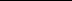 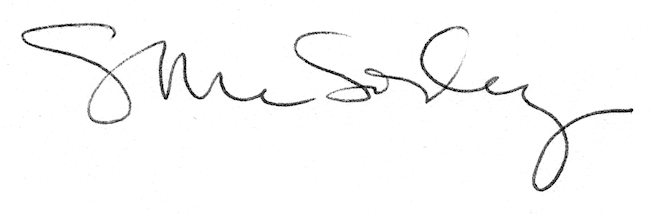 